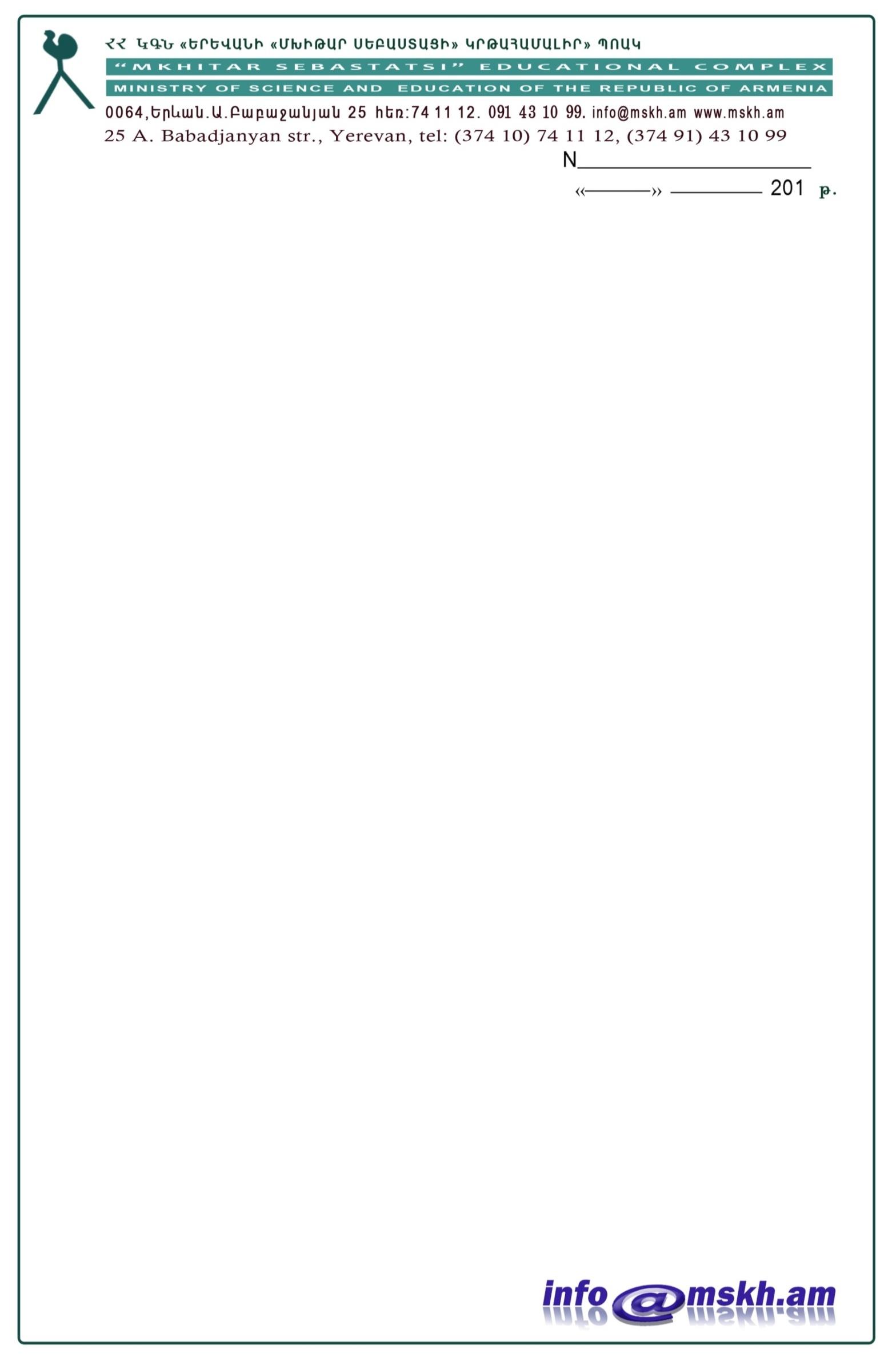 ք. Երևան, Ա. Բաբաջանյան 25			20 դեկտեմբեր 2017ժամը 12։00ԱՐՁԱՆԱԳՐՈՒԹՅՈՒՆ  ԹԻՎ 2«ԳՀԱՊՁԲ-ՄՍԿՀ-18/01» ծածկագրով հայտերի բացման նիստի«ԳՀԱՊՁԲ-ՄՍԿՀ-18/01» ծածկագրով  հանձնաժողովի նիստին մասնակցում էին`հանձնաժողովի  նախագահ`				Քնարիկ Գևորգյանանդամներ`						Կարինե ՀակոբջանյանՔրիստինե ՍահակյանցՇամիրամ Պողոսյանքարտուղար`						Ցոլակ Հակոբյան1. Նախագահը (նիստը նախագահողը) նիստը հայտարարեց բացված և հրապարակեց գնման առարկայի ընդհանուր (նախահաշվային) գինը՝ մեկ թվով արտահայտված։ Հանձնաժողովի քարտուղարը տեղեկացրեց, որ գնային առաջարկներ են ներկայացրել հետևյալ կազմակերպությունները.և հանձնաժողովի նախագահին փոխանցեց հայտերի գրանցամատյանը, դրա անբաժանելի մասը հանդիսացող մյուս փաստաթղթերը և գրանցված հայտերը։2. «ԳՀԱՊՁԲ-ՄՍԿՀ-18/01» ծածկագրով գնային առաջարկ պարունակող ծրարները բացվել են ք. Երևան, Ա. Բաբաջանյան 25 հասցեում 20 դեկտեմբեր 2017-ին, ժամը 12։00-ին:3. Հանձնաժողովը գնահատեց՝ ա) հայտեր պարունակող ծրարները կազմելու և ներկայացնելու համապատասխանությունը սահմանված կարգին, բ) բացված յուրաքանչյուր ծրարում պահանջվող (նախատեսված) փաստաթղթերի առկայությունը և դրանց կազմման համապատասխանությունը հրավերով սահմանված վավերապայմաններին.«Գալիմա» ՍՊԸ կազմակերպության կողմից ներկայացված գնային առաջարկը համապատասխանում է ա) և բ) կետերին«Մակրո ֆուդ» ՍՊԸ կազմակերպության կողմից ներկայացված գնային առաջարկը համապատասխանում է ա) և բ) կետերին«Ցիկլոիդ» ՍՊԸ կազմակերպության կողմից ներկայացված գնային առաջարկը համապատասխանում է ա) և բ) կետերին«Ֆոտոն» ՍՊԸ կազմակերպության կողմից ներկայացված գնային առաջարկը համապատասխանում է ա) և բ) կետերին«Խաք» ՍՊԸ կազմակերպության կողմից ներկայացված գնային առաջարկը համապատասխանում է ա) և բ) կետերինՀանձնաժողովը հանձնարարեց ոչ համապատասխան ներկայացված հայտը (հայտերը) վերադարձնել մասնակցին (մասնակիցներին) 3 աշխատանքային օրվա ընթացքում:4. Մասնակցի կողմից առաջարկված գները հետևյալն են.(*-եթե մասնակիցը ԱԱՀ վճարող չի հանդիսանում,ապա լրացվում է միայն “Առանց ԱԱՀ” սյունակը)                  5. Հաշվի առնելով, որ ստորև նշված չափաբաժինների համար գնային առաջարկները հավասար էին (կամ գերազանցում էին նախահաշվային գինը) հանձնաժողովը որոշեց միաժամանակյա բանակցություններ սկսել նախահաշվային գինը նվազեցնելու նպատակով`			6. Ներկայացված գնային առաջարկի հիման վրա հանձնաժողովը որոշեց`1-ին տեղ զբաղեցնող և տնտեսապես շահավետ գնային առաջարկ ներկայացրած հաղթող մասնակից ճանաչել `31, 59, 60, 74, 75, չափաբաժնի (չափաբաժինների) մասով` «Գալիմա» ՍՊԸ  կազմակերպությանը։2, 13, 15, 16, 17, 20, 27, 28, 34, 42, 73, 77, 80, 82, 84, 90, 95, 99, չափաբաժնի (չափաբաժինների) մասով` «Մակրո ֆուդ» ՍՊԸ  կազմակերպությանը։1, 6, 9, 10, 18, 23, 35, 39, 55, 57, 62, 63, 64, 65, 66, 67, 68, 70, 71, 78, 102, 103, չափաբաժնի (չափաբաժինների) մասով` «Ցիկլոիդ» ՍՊԸ  կազմակերպությանը։3, 4, 5, 7, 8, 14, 19, 21, 24, 25, 26, 29, 30, 32, 33, 36, 40, 41, 43, 44, 45, 46, 47, 48, 49, 50, 51, 52, 53, 54, 56, 58, 61, 69, 76, 79, 81, 83, 85, 87, 89, 91, 93, 94, 96, 97, 98, 100, 101, 104, չափաբաժնի (չափաբաժինների) մասով` «Ֆոտոն» ՍՊԸ  կազմակերպությանը։22, 37, 38, 72, 86, չափաբաժնի (չափաբաժինների) մասով` «Խաք» ՍՊԸ  կազմակերպությանը։2-րդ տեղ զբաղեցնող  մասնակից ճանաչել `6, 9, 22, 50, 57, 61, 62, 63, 64, 65, 66, 67, 68, 71, 73, 80, 87,  չափաբաժնի (չափաբաժինների) մասով` «Գալիմա» ՍՊԸ  կազմակերպությանը։3, 19, 21, 23, 69, 70, 89,  չափաբաժնի (չափաբաժինների) մասով` «Մակրո ֆուդ» ՍՊԸ  կազմակերպությանը։2, 20, 37, 38, 42, 59, 72, 82, 84,  չափաբաժնի (չափաբաժինների) մասով` «Ցիկլոիդ» ՍՊԸ  կազմակերպությանը։1, 10, 13, 15, 16, 17, 18, 27, 28, 34, 55, 74, 75, 77, 86, 90, 95, 99,  չափաբաժնի (չափաբաժինների) մասով` «Ֆոտոն» ՍՊԸ  կազմակերպությանը։3-րդ տեղ զբաղեցնող  մասնակից ճանաչել `10, 37, 38, 55, 70, 72, 84,  չափաբաժնի (չափաբաժինների) մասով` «Գալիմա» ՍՊԸ  կազմակերպությանը։Ընդունվել  է   որոշում`		կողմ	4դեմ	0Հանձնաժողովը որոշեց 11, 12, 88, 92 չափաբաժինները հայտարարել չկայացած, քանի որ գնային առաջարկները գերազանցում էին նախահաշվային գները։Ընդունվել  է   որոշում`		կողմ	4դեմ	07. Հանձնաժողովը ընթացակարգի քարտուղարին հանձնարարեց 1-ին տեղ զբաղեցրած մասնակցի /մասնակիցների/ վերաբերյալ հարցում ուղարկել ֆինանսների նախարարություն և պահանջել 1-ին տեղ զբաղեցրած մասնակցից /մասնակիցներից/, որ ներկայացնեն հրավերով սահմանված հիմնավորող փաստաթղթերը։8. Հաջորդ նիստի օր նշանակվեց 			26 դեկտեմբեր 2017Մասնակցի անվանումըՀասցե, հեռ.1«Գալիմա» ՍՊԸք. Երևան, Մամիկոնյանց 8ա, բն. 4, հեռ. 096 07 77 752«Մակրո ֆուդ» ՍՊԸք. Երևան, Ավան, Հ. Հովհաննիսյան թաղ., 27 շ., 6 բն., հեռ. 010 62 49 663«Ցիկլոիդ» ՍՊԸք. Երևան, Նուբարաշենի խճուղի 1/9, հեռ. 077 33 25 504«Ֆոտոն» ՍՊԸք. Երևան, Ռոստոմի 58, հեռ. 043 10 95 305«Խաք» ՍՊԸԱրարատի մ., գ. Նարեկ, հեռ. 060 65 04 14Չափաբաժնի համարըԳնման առարկայի անվանումըՉափման միավորըՔանակըՄասնակցի անվանումը և առաջարկված գինը մեկ միավորի համար (ՀՀ դրամ) Մասնակցի անվանումը և առաջարկված գինը մեկ միավորի համար (ՀՀ դրամ) Մասնակցի անվանումը և առաջարկված գինը մեկ միավորի համար (ՀՀ դրամ) Մասնակցի անվանումը և առաջարկված գինը մեկ միավորի համար (ՀՀ դրամ) Չափաբաժնի համարըԳնման առարկայի անվանումըՉափման միավորըՔանակըՄասնակցի անվանումը և առաջարկված գինը մեկ միավորի համար (ՀՀ դրամ) Մասնակցի անվանումը և առաջարկված գինը մեկ միավորի համար (ՀՀ դրամ) Մասնակցի անվանումը և առաջարկված գինը մեկ միավորի համար (ՀՀ դրամ) Մասնակցի անվանումը և առաջարկված գինը մեկ միավորի համար (ՀՀ դրամ) Չափաբաժնի համարըԳնման առարկայի անվանումըՉափման միավորըՔանակը«Գալիմա» ՍՊԸ«Գալիմա» ՍՊԸ«Մակրո ֆուդ» ՍՊԸ«Մակրո ֆուդ» ՍՊԸՉափաբաժնի համարըԳնման առարկայի անվանումըՉափման միավորըՔանակըԳնի առաջարկը Գնի առաջարկը Գնի առաջարկըԳնի առաջարկըՉափաբաժնի համարըԳնման առարկայի անվանումըՉափման միավորըՔանակըառանց ԱԱՀներառյալ ԱԱՀառանց ԱԱՀներառյալ ԱԱՀ1Ալյուրկգ8502Աղկգ330120.83145.003Բազուկկգ400120.00144.004Բազուկի տերևհատ105Բալկգ106Բանանկգ1,500540.83649.00545.83655.007Բլղուրկգ12295.83355.008Բողկ ամսականկգ169Բրինձ դեղինկգ430316.67380.00412.50495.0010Բրինձ կլորկգ270412.50495.00454.17545.0011Բրինձ սպիտակ /երկար/կգ012Գազարկգ1,700212.50255.0013Գազար թարմ /հունիսի 10-ից հունիսի 30/կգ100137.50165.0014Դափնու տերևտուփ61500.001800.0015Դդմիկ /ապրիլի 20-ից հունիսի 30-ը/կգ100145.00174.0016Դեղին ոլոռկգ10202.50243.0017Դրոժկգ241545.831855.0018Եգիպտացորենկգ22419Երշիկկգ31704.172045.0020Թեյտուփ90238.33286.0021Թթու վարունգկգ410465.00558.0022Թթվասերկգ730700.00840.0023Թխվածքաբլիթկգ40495.00594.0024Թխվածքաբլիթ (пряник)կգ30454.17545.0025Ժելատինկգ226Լավաշկգ4527Լիմոնկգ20695.00834.0028Լոբի հատիկովկգ80702.50843.0029Լոլիկ /հունիսի 10-ից հունիսի 30/կգ15030Լուծվող սուրճկգ231Լուծվող սուրճ MacCoffeeհատ1,20049.1759.0032Խավիարկգ6033Խնձորկգ1,750241.67290.00295.00354.0034Խնձոր վաղահաս /հունիսի 10-ից հունիսի 30/կգ400152.50183.0035Խտացրած կաթկգ14036Ծիրան /հունիսի 20-ից հունիսի 30/կգ7037Կաթլ710325.00390.0038Կաթնաշոռկգ2501070.831285.0039Կակաոկգ340Կաղամբկգ50041Կաղամբ վաղահաս /հունիսի 10-ից հունիսի 30/կգ10042Կանաչ ոլոռկգ250500.00600.0043Կանաչի համեմհատ16044Կանաչի մաղադանոսհատ16045Կանաչի ռեհանհատ11046Կանաչի սամիթհատ11047Կանաչի սոխհատ11048Կանաչի սպանախհատ11049Կանաչի նեխուրհատ11050Կարագ /մինչև մարտի 31/կգ4603600.004320.0051Կարմիր պղպեղ աղացածկգ1552Կարտոֆիլկգ6,50053Կեռաս /հունիսի 20-ից հունիսի 30/կգ15054Կետչուպտուփ1255Կոնֆետ շոկոլադապատկգ2001608.331930.0056Հազարի տերևհատ1,25057Հալվակգ350750.00900.0058Հաճարկգ12059Հավի կրծքամիսկգ7501258.331510.001462.501755.0060Հավի միսկգ7501033.331240.001125.001350.0061Հացկգ9,500212.50255.0062Հյութ բալիտուփ400108.33130.00240.00288.0063Հյութ բանան-ելակտուփ400108.33130.00240.00288.0064Հյութ խնձորիտուփ400108.33130.00240.00288.0065Հյութ մասուրիտուփ400108.33130.00237.50285.0066Հյութ մուլտիտուփ400108.33130.00240.00288.0067Հյութ նարնջիտուփ400108.33130.00240.00288.0068Հնդկաձավարկգ550245.83295.00265.00318.0069Ձավարկգ160190.00228.0070Ձեթ արևածաղկիլ950491.67590.00490.00588.0071Ձուհատ13,00050.0060.0072Մածունտուփ2,500291.67350.0073Մակարոնկգ600200.00240.00141.67170.0074Մակարոն սպագետտիկգ200200.00240.0075Մակարոն վերմիշելկգ400100.00120.00212.50255.0076Մայոնեզտուփ677Մանդարինկգ480375.00450.00291.67350.0078Մարգարինկգ3079Միս տավարի /մինչև մարտի 31/կգ77080Նարինջկգ1,700458.33550.00445.00534.0081Նրբերշիկկգ682Շաքարավազկգ820300.00360.0083Շլոր /հունիսի 10-ից հունիսի 30/կգ3084Ոսպկգ200425.00510.00395.00474.0085Չամիչկգ186Պանիր Լոռիկգ1,4001725.002070.001702.502043.0087Պանրիկհատ1,21088.33106.0088Պաղպաղակհատ10089Պղպեղ կանաչ կարմիր /հունիսի 20-ից հունիսի 30/կգ35250.00300.0090Ջեմկգ110791.67950.00602.50723.0091Սալորկգ60266.67320.0092Սառեցված շերտավոր խմորկգ8593Սև պղպեղտուփ20094Սև սուրճկգ32375.002850.0095Սիսեռկգ26500.00600.0096Սխտորկգ297Սոդա կերակրիտուփ3498Սոխ գլուխկգ16099Սպիտակաձավար (Մաննի)կգ45220.83265.00100Վանիլինտուփ70445.00534.00101Վարունգ /մայիսի 21-ից հունիսի 30/կգ410102Վաֆլիկգ57103Տոմատ պահածոյացվածկգ60104Քացախլ6Չափաբաժնի համարըԳնման առարկայի անվանումըՉափման միավորըՔանակըՄասնակցի անվանումը և առաջարկված գինը մեկ միավորի համար (ՀՀ դրամ) Մասնակցի անվանումը և առաջարկված գինը մեկ միավորի համար (ՀՀ դրամ) Մասնակցի անվանումը և առաջարկված գինը մեկ միավորի համար (ՀՀ դրամ) Մասնակցի անվանումը և առաջարկված գինը մեկ միավորի համար (ՀՀ դրամ) Մասնակցի անվանումը և առաջարկված գինը մեկ միավորի համար (ՀՀ դրամ) Մասնակցի անվանումը և առաջարկված գինը մեկ միավորի համար (ՀՀ դրամ) Չափաբաժնի համարըԳնման առարկայի անվանումըՉափման միավորըՔանակըՄասնակցի անվանումը և առաջարկված գինը մեկ միավորի համար (ՀՀ դրամ) Մասնակցի անվանումը և առաջարկված գինը մեկ միավորի համար (ՀՀ դրամ) Մասնակցի անվանումը և առաջարկված գինը մեկ միավորի համար (ՀՀ դրամ) Մասնակցի անվանումը և առաջարկված գինը մեկ միավորի համար (ՀՀ դրամ) Մասնակցի անվանումը և առաջարկված գինը մեկ միավորի համար (ՀՀ դրամ) Մասնակցի անվանումը և առաջարկված գինը մեկ միավորի համար (ՀՀ դրամ) Չափաբաժնի համարըԳնման առարկայի անվանումըՉափման միավորըՔանակը«Ցիկլոիդ» ՍՊԸ«Ցիկլոիդ» ՍՊԸ«Ֆոտոն» ՍՊԸ«Ֆոտոն» ՍՊԸ«Խաք» ՍՊԸ«Խաք» ՍՊԸՉափաբաժնի համարըԳնման առարկայի անվանումըՉափման միավորըՔանակըԳնի առաջարկըԳնի առաջարկըԳնի առաջարկըԳնի առաջարկըԳնի առաջարկըԳնի առաջարկըՉափաբաժնի համարըԳնման առարկայի անվանումըՉափման միավորըՔանակըառանց ԱԱՀներառյալ ԱԱՀառանց ԱԱՀներառյալ ԱԱՀառանց ԱԱՀներառյալ ԱԱՀ1Ալյուրկգ850165.00198.00169.17203.002Աղկգ330130.83157.00132.50159.003Բազուկկգ400118.33142.004Բազուկի տերևհատ10131.67158.005Բալկգ10348.33418.006Բանանկգ1,500423.33508.00583.33700.007Բլղուրկգ12270.00324.008Բողկ ամսականկգ16161.67194.009Բրինձ դեղինկգ430314.17377.00323.33388.0010Բրինձ կլորկգ270340.00408.00345.00414.0011Բրինձ սպիտակ /երկար/կգ012Գազարկգ1,700190.00228.0013Գազար թարմ /հունիսի 10-ից հունիսի 30/կգ100248.33298.0014Դափնու տերևտուփ698.33118.0015Դդմիկ /ապրիլի 20-ից հունիսի 30-ը/կգ100230.83277.0016Դեղին ոլոռկգ10223.33268.00203.33244.0017Դրոժկգ241580.831897.0018Եգիպտացորենկգ224561.67674.00575.00690.0019Երշիկկգ31656.671988.0020Թեյտուփ90264.17317.00275.00330.0021Թթու վարունգկգ410422.50507.0022Թթվասերկգ730724.17869.00595.00714.0023Թխվածքաբլիթկգ40455.83547.0024Թխվածքաբլիթ (пряник)կգ30398.33478.0025Ժելատինկգ25833.337000.0026Լավաշկգ45415.00498.0027Լիմոնկգ20818.33982.0028Լոբի հատիկովկգ80740.00888.0029Լոլիկ /հունիսի 10-ից հունիսի 30/կգ150390.00468.0030Լուծվող սուրճկգ28916.6710700.0031Լուծվող սուրճ MacCoffeeհատ1,200206.67248.0032Խավիարկգ60900.001080.0033Խնձորկգ1,750165.00198.0034Խնձոր վաղահաս /հունիսի 10-ից հունիսի 30/կգ400214.17257.0035Խտացրած կաթկգ140739.17887.0036Ծիրան /հունիսի 20-ից հունիսի 30/կգ70278.33334.0037Կաթլ710273.33328.00240.00288.0038Կաթնաշոռկգ2501070.001284.001000.001200.0039Կակաոկգ33411417240937006.440Կաղամբկգ50093.33112.0041Կաղամբ վաղահաս /հունիսի 10-ից հունիսի 30/կգ100123.33148.0042Կանաչ ոլոռկգ250571.67686.0043Կանաչի համեմհատ16098.33118.0044Կանաչի մաղադանոսհատ16098.33118.0045Կանաչի ռեհանհատ11098.33118.0046Կանաչի սամիթհատ11098.33118.0047Կանաչի սոխհատ110145.00174.0048Կանաչի սպանախհատ11098.33118.0049Կանաչի նեխուրհատ11098.33118.0050Կարագ /մինչև մարտի 31/կգ4602286.672744.0051Կարմիր պղպեղ աղացածկգ15906.671088.0052Կարտոֆիլկգ6,500139.17167.0053Կեռաս /հունիսի 20-ից հունիսի 30/կգ150348.33418.0054Կետչուպտուփ12273.33328.0055Կոնֆետ շոկոլադապատկգ2001506.671808.001583.331900.0056Հազարի տերևհատ1,250120.00144.0057Հալվակգ350740.00888.00758.33910.0058Հաճարկգ120245.00294.0059Հավի կրծքամիսկգ7501281.671538.0060Հավի միսկգ7501106.671328.0061Հացկգ9,500206.67248.0062Հյութ բալիտուփ400106.67128.0063Հյութ բանան-ելակտուփ400106.67128.0064Հյութ խնձորիտուփ400105.83127.0065Հյութ մասուրիտուփ400105.83127.0066Հյութ մուլտիտուփ400106.67128.0067Հյութ նարնջիտուփ400106.67128.0068Հնդկաձավարկգ550244.17293.0069Ձավարկգ160155.83187.0070Ձեթ արևածաղկիլ950478.33574.0071Ձուհատ13,00049.0058.8072Մածունտուփ2,500273.33328.00220.00264.0073Մակարոնկգ600201.39241.6774Մակարոն սպագետտիկգ200201.67242.0075Մակարոն վերմիշելկգ400201.67242.0076Մայոնեզտուփ6210.00252.0077Մանդարինկգ480340.00408.0078Մարգարինկգ30656.67788.0079Միս տավարի /մինչև մարտի 31/կգ7702395.002874.0080Նարինջկգ1,700478.33574.0081Նրբերշիկկգ62066.672480.0082Շաքարավազկգ820305.83367.0083Շլոր /հունիսի 10-ից հունիսի 30/կգ30240.00288.0084Ոսպկգ200397.50477.0085Չամիչկգ11066.671280.0086Պանիր Լոռիկգ1,4001493.331792.001320.001584.0087Պանրիկհատ1,21081.6798.0088Պաղպաղակհատ100161.67194.0089Պղպեղ կանաչ կարմիր /հունիսի 20-ից հունիսի 30/կգ35197.50237.0090Ջեմկգ110647.50777.0091Սալորկգ60239.17287.0092Սառեցված շերտավոր խմորկգ85950.001140.0093Սև պղպեղտուփ200147.50177.0094Սև սուրճկգ31983.332380.0095Սիսեռկգ26647.50777.0096Սխտորկգ21500.001800.0097Սոդա կերակրիտուփ34190.00228.0098Սոխ գլուխկգ160180.00216.0099Սպիտակաձավար (Մաննի)կգ45239.17287.00100Վանիլինտուփ7078.3394.00101Վարունգ /մայիսի 21-ից հունիսի 30/կգ410203.33244.00102Վաֆլիկգ57730.83877.00103Տոմատ պահածոյացվածկգ60572.50687.00600.00720.00104Քացախլ6161.67194.00Չափաբաժնի համարՄասնակցի անունԱռաջարկվող գինԲնանակցությունների արդյունքում ձևավորված գին39«Ցիկլոիդ» ՍՊԸ40937006.4380047«Ֆոտոն» ՍՊԸ174160Նախագահ՝Քնարիկ ԳևորգյանստորագրությունԱնդամներ՝Կարինե ՀակոբջանյանստորագրությունՔրիստինե ՍահակյանցստորագրությունՇամիրամ ՊողոսյանստորագրությունՔարտուղար՝Ցոլակ Հակոբյանստորագրություն